Oferta pracy jako  Junior Key Account ManagerPromoszop, czołowy polski serwis kuponowy, poszukuje absolwenta na stanowisko Junior Key Account Manager Poland. Promoszop, z siedzibą w Berlinie, jest częścią firmy Sparwelt GmbH, lidera w branży zakupów internetowych w Niemczech, należącego do Grupy Medialnej RTL.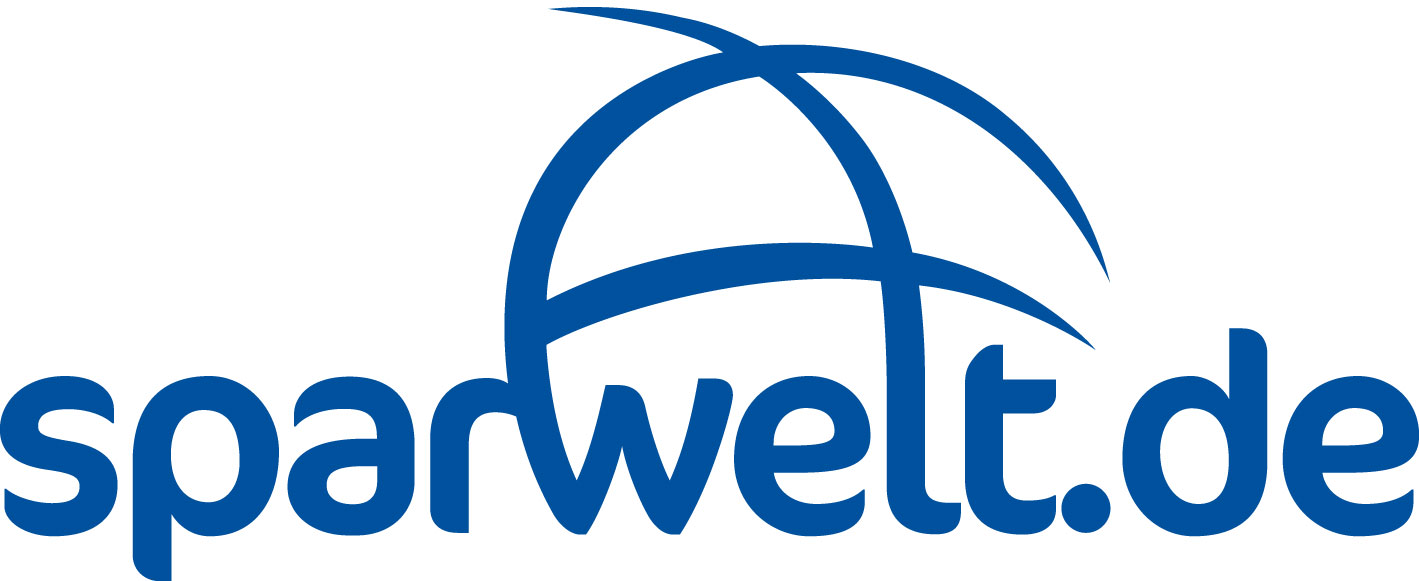 Promoszop is a leading Polish editorial shopping portal advising consumers on smart online shopping in different categories such as fashion, electronics, beauty and telecommunication, and supporting retailers like Zalando, Orange or Douglas to find new customers and drive sales. Promoszop is managed by SPARWELT GmbH – Germany’s leading online smart shopping and savings company that helps consumers finding the best deals and bargains. SPARWELT GmbH is part of the Mediengruppe RTL Deutschland.For our Polish Country Team Promoszop.pl we are looking for a dedicated and motivated full-timeJunior-Key-Account-Manager (m/f) PolandYour TasksBuilding and maintaining relationships with online retailers and affiliate networks  Development, implementation and optimization of affiliate campaignsCampaign controlling and reporting Your ProfileYou hold a university degree or a comparable educationYou offer very good communication and writing skills in the Polish language You have already gained first sales experiences in the online shopping sectorYou show a high degree of initiative, responsibility and teamwork skillsYou offer strong sales and negotiation skillsYou have a good knowledge of the German and / or English languageWe offerIntegration into a successful and friendly teamDeep insights into the field of online editing and a steep learning curveA creative and motivating working atmosphereAn attractive and modern workplace in the heart of Berlin Are you interested?We are looking forward to your application (in English or German), including salary expectations and your earliest possible starting date by our online application form. To see more job opportunities please check also our website on www.sparwelt.de/jobs. SPARWELT GmbHKatrin Voit, HRWöhlertstraße 12-1310115 Berlinwww.sparwelt.de